安全伴我行——急救知识专题讲座暑期来临，炎热的夏季正是青少年各类安全事故的高发时段，为进一步普及应急救护知识，增强社区青少年面对突发事件和意外伤害的应急知识，提高自救互救能力，7月31日，张浦社区联合红十字会应急救援知识讲师在张浦社区居委会开展了急救知识公益讲座，活动参加者达14组家庭。活动中，郭老师首先讲解了大人和小孩遇到异物阻塞应该如何自救，用风趣幽默的语言解释了“石头剪刀布”自救大法，大家纷纷进行模拟，现场气氛十分活跃。接下来还针对日常生活中常见的高压喷泉、电梯危险、应急逃生等问题提出了解决办法和自救措施，考虑到孩子们有限的理解能力，郭老师还采用互动提问、现场演示的方法组织小朋友们进行学习。在讲到人工呼吸、心脏复苏及心脏除颤仪的使用时，引入真实的案例提高大家的警觉性，并手把手的知道孩子和家长进行心脏复苏术操作练习，大大提高了学生们的自救互救能力，郭老师还说，遇到意外事故不要慌，要积极争取黄金四分钟，及时正确实施自救和互救，最大限度的为挽救生命争取时间。此次讲座不仅提高了家庭对于生命安全的认知和重视，同时增强了家长和青少年面对意外事故的处理能力，为生命救援争取黄金时间，今后，张浦社区也会继续开展此类活动，扩大受益群众，切实提高群众应对突发事件的应急能力，为建设平安社区做出突出贡献。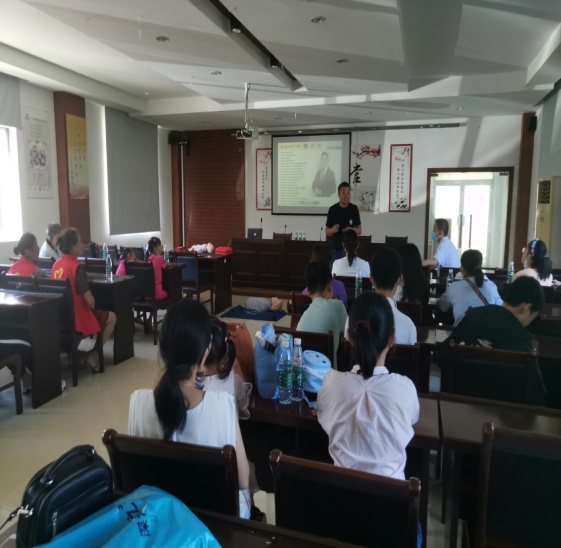 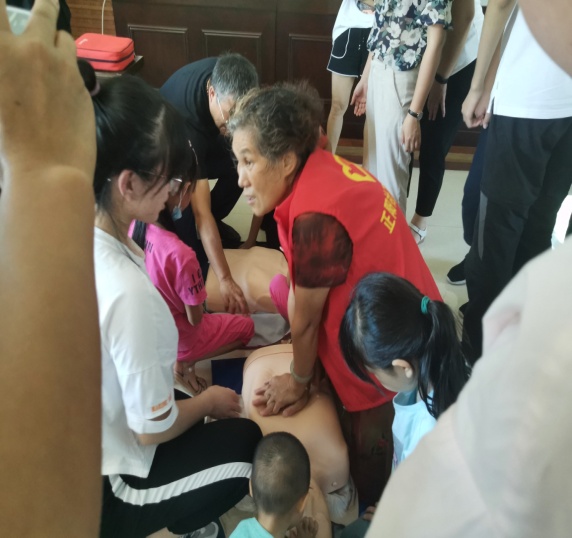 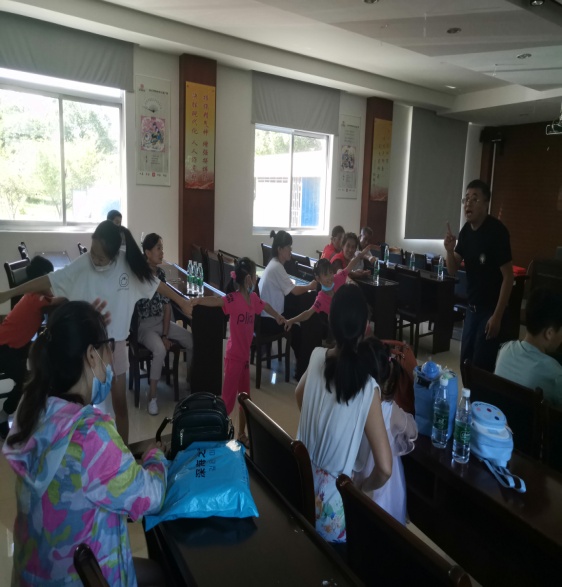 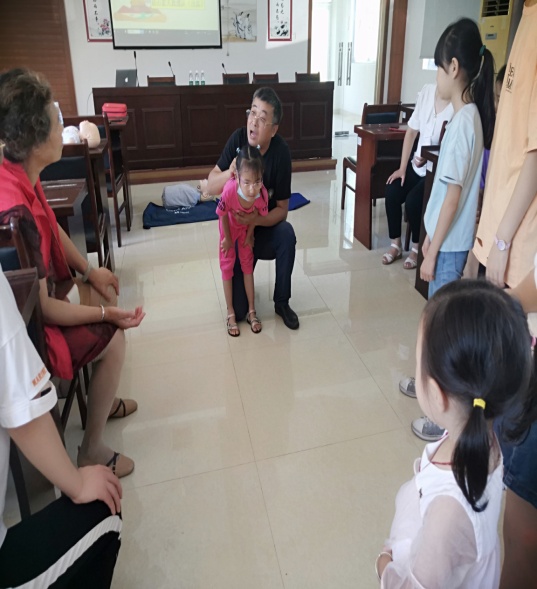 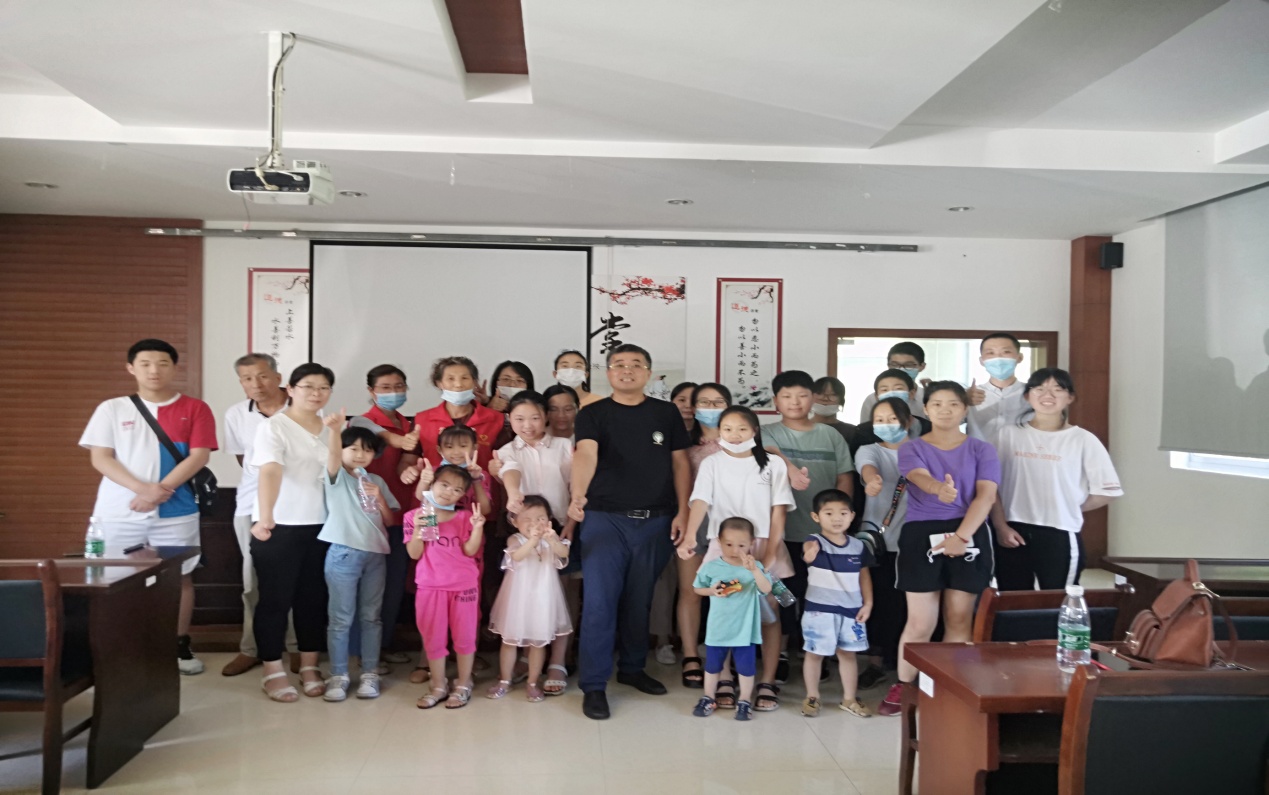 